REPUBLIKA E SHQIPERISEKOMISIONI QENDROR I ZGJEDHJEVEV E N D I MPËR VERIFKIMIN E DEKLARIMEVE NË FORMULARIN E VETËDEKLARIMIT TË KANDIDATËVE NGA LISTAT SHUMEMËRORE PËR KËSHILLAT BASHKIAK NË ZBATIM TË  LIGJIT NR. 138/2015 “PËR GARANTIMIN E INTEGRITETIT TË PERSONAVE QË ZGJIDHEN, EMËROHEN OSE USHTROJNË FUNKSIONE PUBLIKE”Komisioni Qendror i Zgjedhjeve në mbledhjen e datës 07.09.2017, me pjesëmarrjen e:Klement	ZGURI		Kryetar	Bledar		SKËNDERI	Anëtar		Edlira		 JORGAQI         AnëtareGëzim		VELESHNJA	 Anëtar Hysen		OSMANAJ 	 AnëtarVera		SHTJEFNI	 AnëtareShqyrtoi çështjen me, OBJEKT:	Për verifikimin e deklarimeve në formularin e vetëdeklarimit të kandidatëve nga listat shumëemërore për këshillat bashkiak në zbatim të  ligjit nr. 138/2015 ‘Për garantimin e integritetit të personave që zgjidhen, emërohen ose ushtrojnë funksione publike”. BAZË LIGJORE: 	Neni 23, pika 1, germa a, i Ligjit nr. 10019 datë 29.12.2008  “Kodi Zgjedhor i Republikës së Shqipërisë’’, i ndryshuar; Neni 11, i ligjit 138/2015,            “Për garantimin e integritet të personave që zgjidhen, emërohen ose ushtrojnë funksione publike”; Kreu V, i Vendimit të Kuvendit nr. 17/2016 “Për përcaktimin e rregullave të detajuara mbi zbatimin e ndalimeve të parashikuara në ligjin nr. 138/2015, “Për garantimin e integritetit të personave që zgjidhen, emërohen ose ushtrojnë funksione publike”. KQZpasi shqyrtoi dokumentacionin e paraqitur dhe dëgjoi diskutimet e të pranishmëve,VËRENDisa këshilla bashkiake kanë njoftuar KQZ-në për krijimin e vakancave për arsye të dorëheqjeve ose humbjes së mandatit nga disa këshilltarë. Referuar nenit 11 të ligjit 138/2015, “Për garantimin e integritetit të personave që zgjidhen, emërohen ose ushtrojnë funksione publike”, vetëdeklarimi dhe verifikimi i kushteve të të dhënave në përputhje me këtë ligj, kryhet për çdo kandidat të listës shumëemërore për zgjedhjet pararendëse, për këshillin bashkiak, të cilit i takon të marrë mandatin e këshilltarit për vendin vakantë.Kandidatët për këshilltarë përcaktuar në bazë të listave shumemërore të subjekteve përkatëse kanë plotësuar e depozituar në KQZ formularët e vetëdeklarimit si organi kompetent për administrimin, verifikimin, zbatimin e ndalimeve për zgjedhjen dhe emërimin në funksionin publike ku përfshihet dhe funksioni i këshilltarit të bashkisë.Në zbatim të ligjit nr.138/2015 "Për garantimin e integritetit të personave që zgjidhen, emërohen ose ushtrojnë funksione publike" dhe Kreut V, pika 2, germa b dhe pikës 3, germa c, të vendimit të Kuvendit nr. 17/2016 “Për përcaktimin e rregullave të detajuara mbi zbatimin e ndalimeve të parashikuara në ligjin nr.138/2015”, KQZ me shkresat nr. 5317 datë 28.07.2017 dhe 5434, datë 22.08.2017 ka kërkuar informacion nga zyra e gjendjes civile dhe zyra e gjendjes gjyqësore, për kandidatët për anëtar të këshillave bashkiak,  që kanë dorëzuar formularët e vetëdeklarimit në KQZ, si dhe ka bërë publikimin e formularëve të vëtëdeklarimit në faqen zyrtare të internetit.Në përgjigje të shkresës, zyra e gjendjes gjyqësore ka dërguar në KQZ, verifikim i gjendjes gjyqësore për 7 kandidat për anëtar në këshillat bashkiak, sipas të cilës 6 prej tyre rezultojnë  të padënuar nga gjykatat shqiptare. Vetëm një prej tyre z. Fatos Sharka rezulton të jetë denuar me vendim gjyqësor të formës së prere nr. 181, datë 21.11.2007 vendimi, të gjykatës së rrethit gjyqësor Lushnjë, me dy muaj burgim dhe me gjobë 300.000 (treqind mijë) lekë, për veprën penale “Shpërdorim detyre”, parashikuar nga neni 248i Kodit Penal. Z.Fatos Sharka për këtë vepër penale është rehabilituarsipas nenit 69 të Kodit Penal. Referuar germës b, të pikës 1 të nenit 2, të ligjit nr.138/2015 "Për garantimin e integritetit të personave që zgjidhen, emërohen ose ushtrojnë funksione publike", ndalimet për kandidimin, zgjedhjen apo ushtrimin e funksionit zbatohen ndaj personave të cilët janë dënuar me burgim me vendim të formës së prerë për kryerjen e veprimeve apo mosveprimeve që përbëjnë vepër penale, sipas neneve 110/c, 244, 245, 248, 248/a, 259, 260, 319, 319/ç, apo në fushën e zgjedhjeve, të parashikuar në Kreun X “Vepra penale që prekin zgjedhjet e lira dhe sistemin demokratik të zgjedhjeve”, të Kodit PenalLigji nr.138/2015 "Për garantimin e integritetit të personave që zgjidhen, emërohen ose ushtrojnë funksione publike", në nenin 4 të tij parashikon dhe periudhën gjatë të cilës zbatohen dispozitat e këtij ligji për ndalimin, kandidimin, zgjedhjen apo ushtrimin e funksionit, në varësi të llojit të veprës penale të deklaruar. Sipas nenit 4 të ligjit të sipërcituar.....2. Për personat që parashikohen nga shkronja “b”, e pikës 1, të nenit 2, të këtij ligji, ndalimi për kandidim, zgjedhje apo ushtrim të funksionit zgjat 20 vjet nga momenti i përfundimit të dënimit me burg, sipas vendimit gjyqësor të formës së prerë. Referuar të dhënave në formularin e vetëdeklarimit të plotësuar nga z. Fatos Sharka, vërtetimit të gjendjes gjyqësore në lidhje me veprën penale, “Shpërdorim i detyrës”, parashikuar nga neni 248 i Kodit Penal, vendimit të formës së prerë, nr. 181, datë 21.112007 të Gjykatë së Rrethit Gjyqësor Lushnje, z. Fatos Sharka për kryerjen e kësaj vepre penale është brenda periudhës së ndalimit për zgjedhjen në funksionin, këshilltar i këshillit të bashkisë Lushnje.Bazuar në germën b, pika 1, neni 2 i ligjit nr.138/2015, z. Fatos Sharka, kandidat për anëtar i këshillit të Bashkisë Lushnje, propozuar nga Partia Socialiste e Shqipërisë është në kushtet e moszgjedhshmërisë në funksionin e këshilltarit. Në këto kushte bazuar në nenin 11, pika 2 tëligjit nr.138/2015, për kandidatët e listave shumemërore, për të cilët kryhet verifikimi, kur verifikohen kushtet e mozgjedhshmërisë, sipas këtij ligji, KQZ-ja shpall faktin e moszgjedhshmërisë së personit përkatës dhe procedon me kandidatin vijues, në përputhje me rregullat e përcaktuara në Kodin Zgjedhor.Nga verifikimi i të dhënave në formularët e vetëdeklarimit dhe nga informacioni i zyrës së gjendjes gjyqësore, rezulton se 6 kandidatët e tjerë për këshilltarë nuk është deklaruar asnjë e dhënë që ka të bëjë me kushtet e ndalimit të zgjedhjes në funksionin e këshilltarit, sipas ligjit nr.138/2015, “Për garantimin e integritetit të personave që zgjidhen, emërohen ose ushtrojnë funksione publike”. Referuar nenit 49 të ligjit 139/2015, “Për vetëqeverisjen vendore” këshilli bashkiak ka kompetencën për dhënien e mandatit, anëtarit të këshillit bashkiak. KQZ, referuar pikës 2, paragrafi i fundit, të Kreut V të vendimit 17/2016 të Kuvendit konstaton se për 6 kandidatet per keshilltarë bashkie të dhënat e të cilëve nuk përbëjnë kusht për mos zgjedhjen e kandidatëve në funksionin e këshilltarit, duhet vazhdojnë procedurat për dhënie mandati nga këshillat bashkiak përkatës dhe vazhdimin e procedurave të mëtejshme per verifikim.                                                            PËR KËTO ARSYE:Komisioni Qendror i Zgjedhjeve, bazuar në nenin 23, pika 1, germa a, i Ligjit nr. 10019 datë 29.12.2008  “Kodi Zgjedhor i Republikës së Shqipërisë’’, i ndryshuar; nenin 2, pika 1, gërma b, nenin 11, i ligjit 138/2015, “Për garantimin e integritet të personave që zgjidhen, emërohen ose ushtrojnë funksione publike”; Kreu V, i Vendimit të Kuvendit nr. 17/2016 “Për përcaktimin e rregullave të detajuara mbi zbatimin e ndalimeve të parashikuara në ligjin nr. 138/2015, “Për garantimin e integritetit të personave që zgjidhen, emërohen ose ushtrojnë funksione publike”. VENDOSI:Të shpall mozgjedhshmërinë si anëtar i këshillit të bashkisë Lushnje të kandidatit të radhës në  listën shumemërore të Partisë Socialiste e Shqipërisë, Z. Fatos Ramadan Sharka.Njoftimin e këshillave bashkiak për vazhdimin e procedurave për dhënien e mandatit kandidatëve të listave shumemërore, për plotësimin e vendeve vakantë në këshillat bashkiak, sipas lidhjes bashkëlidhur këtij vendimi. Ky vendim hyn në fuqi menjëherë.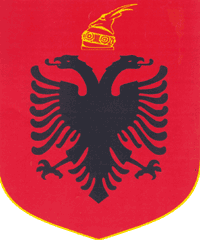 